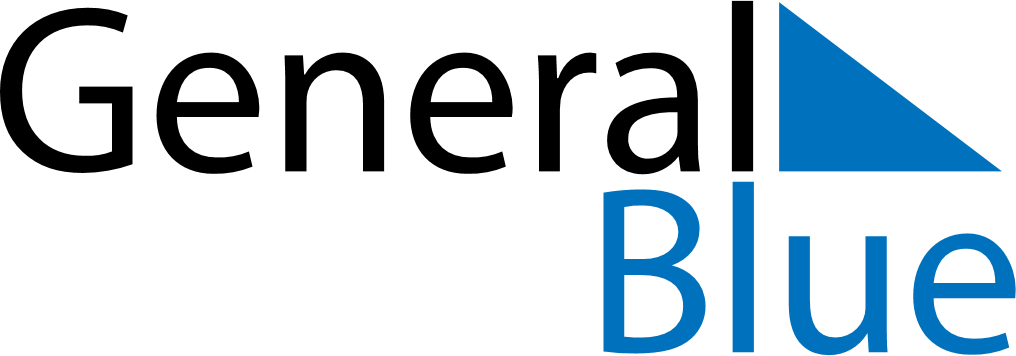 July 2024July 2024July 2024July 2024July 2024July 2024Sotkamo, Kainuu, FinlandSotkamo, Kainuu, FinlandSotkamo, Kainuu, FinlandSotkamo, Kainuu, FinlandSotkamo, Kainuu, FinlandSotkamo, Kainuu, FinlandSunday Monday Tuesday Wednesday Thursday Friday Saturday 1 2 3 4 5 6 Sunrise: 2:45 AM Sunset: 11:35 PM Daylight: 20 hours and 50 minutes. Sunrise: 2:47 AM Sunset: 11:33 PM Daylight: 20 hours and 46 minutes. Sunrise: 2:49 AM Sunset: 11:32 PM Daylight: 20 hours and 42 minutes. Sunrise: 2:51 AM Sunset: 11:30 PM Daylight: 20 hours and 38 minutes. Sunrise: 2:53 AM Sunset: 11:28 PM Daylight: 20 hours and 34 minutes. Sunrise: 2:56 AM Sunset: 11:26 PM Daylight: 20 hours and 30 minutes. 7 8 9 10 11 12 13 Sunrise: 2:58 AM Sunset: 11:24 PM Daylight: 20 hours and 25 minutes. Sunrise: 3:01 AM Sunset: 11:21 PM Daylight: 20 hours and 20 minutes. Sunrise: 3:03 AM Sunset: 11:19 PM Daylight: 20 hours and 15 minutes. Sunrise: 3:06 AM Sunset: 11:17 PM Daylight: 20 hours and 10 minutes. Sunrise: 3:09 AM Sunset: 11:14 PM Daylight: 20 hours and 5 minutes. Sunrise: 3:11 AM Sunset: 11:12 PM Daylight: 20 hours and 0 minutes. Sunrise: 3:14 AM Sunset: 11:09 PM Daylight: 19 hours and 54 minutes. 14 15 16 17 18 19 20 Sunrise: 3:17 AM Sunset: 11:06 PM Daylight: 19 hours and 49 minutes. Sunrise: 3:20 AM Sunset: 11:03 PM Daylight: 19 hours and 43 minutes. Sunrise: 3:23 AM Sunset: 11:01 PM Daylight: 19 hours and 37 minutes. Sunrise: 3:26 AM Sunset: 10:58 PM Daylight: 19 hours and 31 minutes. Sunrise: 3:29 AM Sunset: 10:55 PM Daylight: 19 hours and 25 minutes. Sunrise: 3:32 AM Sunset: 10:52 PM Daylight: 19 hours and 19 minutes. Sunrise: 3:35 AM Sunset: 10:49 PM Daylight: 19 hours and 13 minutes. 21 22 23 24 25 26 27 Sunrise: 3:39 AM Sunset: 10:46 PM Daylight: 19 hours and 7 minutes. Sunrise: 3:42 AM Sunset: 10:43 PM Daylight: 19 hours and 1 minute. Sunrise: 3:45 AM Sunset: 10:40 PM Daylight: 18 hours and 54 minutes. Sunrise: 3:48 AM Sunset: 10:37 PM Daylight: 18 hours and 48 minutes. Sunrise: 3:51 AM Sunset: 10:34 PM Daylight: 18 hours and 42 minutes. Sunrise: 3:54 AM Sunset: 10:30 PM Daylight: 18 hours and 35 minutes. Sunrise: 3:58 AM Sunset: 10:27 PM Daylight: 18 hours and 29 minutes. 28 29 30 31 Sunrise: 4:01 AM Sunset: 10:24 PM Daylight: 18 hours and 23 minutes. Sunrise: 4:04 AM Sunset: 10:21 PM Daylight: 18 hours and 16 minutes. Sunrise: 4:07 AM Sunset: 10:17 PM Daylight: 18 hours and 10 minutes. Sunrise: 4:10 AM Sunset: 10:14 PM Daylight: 18 hours and 3 minutes. 